Elterninformation für März        		                                                    27. Februar 2019Ausblick auf den Faschingsdienstag:Alle Kinder dürfen verkleidet in die Schule kommen. Spielzeugwaffen, Spielzeugmesser und Konfetti sind nicht erlaubt. Die Kinder brauchen keine Schultasche und keine Jause. Jedes Kind bekommt vom Pramtalbäcker einen Faschingskrapfen und vom Bäcker Schwarzlmüller ein Pizzaweckerl geschenkt. Herzlichen DANK! Für Getränke sorgen wir in der Schule.Um 10.00 Uhr starten wir unseren Rundgang (Kindergarten- Altenheim – Bäckereien- Trafik – Kirchberger Herta- Raika – Gemeindamt – Schule). Wer uns begleiten mag, ist herzlich dazu eingeladen.Im Anschluss an den Rundgang gibt es im Turnsaal eine Kinderdisco.Unterrichtsende ist für ALLE Kinder um 11.45 Uhr. Ausspeisung und Nachmittagsbetreuung bis 16.00 Uhr sind wie geplant!Folgende Beträge erlaube ich mir vom Konto abzubuchen: Bitte abschneiden, unterschreiben und beim Klassenlehrer abgeben!Ich habe die Elterninformation  gelesen und die Termine zur Kenntnis genommen!Name des Kindes_______________Klasse __________________Unterschrift der Erziehungsberechtigten: ___________________________________GILT NUR FÜR DIE DRITTE KLASSE:Am Donnerstag, 21. März nimmt die dritte Klasse am diesjährigen Mathematikwettbewerb >Känguru der Mathematik 2019< teil. Es werden alle Kinder am Bewerb teilnehmen. Ob die personenbezogenen Daten eures Kindes auf der Website des Bewerbes veröffentlicht werden, sollt ihr, liebe Eltern, entscheiden.Ich stimme zu, dass die personenbezogenen Daten meiner Tochter/meines Sohnes, ________________________, zum Zweck der Organisation und Durchführung des Wettbewerbs >Känguru der Mathematik 2019<, der Auswertung der Wettbewerbsergebnisse (Ermitteln der erreichten Punkte und Prozentzahlen) und der Erstellung von schulweiten Reihungen verwendet werden.                             JA               NEIN____________________________________________________________Unterschrift der ErziehungsberechtigtenGILT NUR FÜR DIE DRITTE KLASSE:Am Donnerstag, 21. März nimmt die dritte Klasse am diesjährigen Mathematikwettbewerb >Känguru der Mathematik 2019< teil. Es werden alle Kinder am Bewerb teilnehmen. Ob die personenbezogenen Daten eures Kindes auf der Website des Bewerbes veröffentlicht werden, sollt ihr, liebe Eltern, entscheiden.Ich stimme zu, dass die personenbezogenen Daten meiner Tochter/meines Sohnes, ________________________, zum Zweck der Organisation und Durchführung des Wettbewerbs >Känguru der Mathematik 2019<, der Auswertung der Wettbewerbsergebnisse (Ermitteln der erreichten Punkte und Prozentzahlen) und der Erstellung von schulweiten Reihungen verwendet werden.                             JA               NEIN____________________________________________________________Unterschrift der Erziehungsberechtigten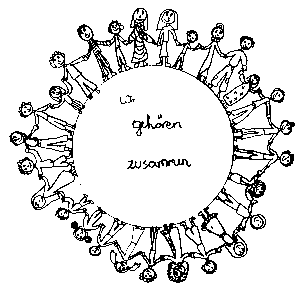 Volksschule Zell an der Pram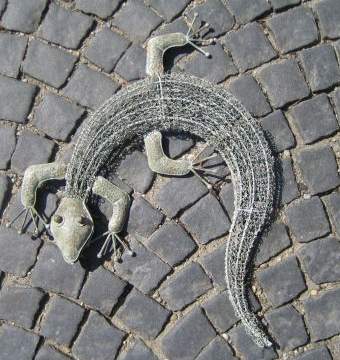 GeKoWir gehören zusammenGeKo4755 Zell an der Pram, Bgm.Felix Meier-Str.1                    Bezirk Schärding, Oberösterreich fon und fax:   07764/8478                                                                    Schulkennzahl: 414371E-Mail:           vs.zell.pram @ gmail.com                                           www.volksschule-zell.atGeKoDas ist losam/umam/umASKÖ- Bewegungsstunde mit Patrick Einzelmüller- jeden Donnerstag bis Ostern für alle Klassen.DOBeginn am 28. FebruarSchuleinschreibung- Teil 2 mit den Eltern und KindernDO28. FebruarFaschingsdienstagDI5. MärzVorstellgottesdienst unserer ErstkommunionkinderSO17. MärzBesuch der EXE19- Experimentale, Naturwissenschaften zum Erleben in Andorf für die Klasse 3DI19. März>Känguru der Mathematik 2019< für die Klasse 3 DO21. MärzSchulmilch – je nach BestellungMilch  /  K, ACE, J, H12,50- € / 17,50 €Theater der Fantasie- Stefan KarchKlasse 2,3,4a,4b6,-Mini Spatzenpost- Klasse 16,-Bücher von Stefan KarchNach Bestellung